ПРОЕКТ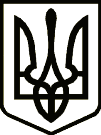 УкраїнаЧ Е Р Н І Г І В С Ь К А  Р А Й О Н Н А  Р А Д АЧ Е Р Н І Г І В С Ь К О Ї  О Б Л А С Т ІРІШЕННЯ(двадцять третя сесія сьомого скликання)____________  2018 року       м.ЧернігівРозглянувши  клопотання  ФОП Гончара  Олексія Володимировича щодо затвердження технічної документації по визначенню нормативної грошової оцінки земельної ділянки, відповідно до пункту “ґ” статті 10 Земельного кодексу України та статті 23 Закону України «Про оцінку земель», керуючись пунктом 21 частини 1 статті 43 Закону України «Про місцеве самоврядування в Україні», районна рада вирішила:1. Затвердити технічну документацію по визначенню нормативної грошової оцінки земельної ділянки загальною площею 1,8792 га, що надається  в оренду  для  розміщення та  експлуатації будівель  і споруд автомобільного  транспорту та дорожнього господарства ФОП Гончару Олексію Володимировичу та  розташована  за  адресою: вул.Шосейна, 3, с.Кошівка (за  межами   населеного  пункту)  на території Новобілоуської  сільської ради  Чернігівського району Чернігівської області за таким показником: загальна нормативна грошова оцінка земельної ділянки площею 1,8792 га  становить 2972183 грн. 76 коп. (два  мільйони дев»ятсот сімдесят дві  тисячі сто  вісімдесят три гривні 76 копійок).2. Чернігівській районній державній адміністрації, Міжрайонному управлінню у Ріпкинському та Чернігівському районах Головного управління Держгеокадастру у Чернігівській області, Чернігівській об’єднаній державній податковій інспекції Головного  управління   ДФС   у  Чернігівській  області, Новобілоуській сільській раді  взяти для керівництва в роботі нормативну грошову оцінку земельної ділянки на території  Новобілоуської сільської ради  Чернігівського району Чернігівської області.3.   ФОП  Гончару Олексію  Володимировичу в тримісячний термін з дати прийняття цього рішення укласти договір оренди земельної ділянки та зареєструвати право оренди відповідно з вимогами діючого законодавства.4. Контроль за виконанням рішення покласти на постійну комісію районної ради з питань земельних відносин, екології та агропромислового розвитку. Голова районної ради							О.М. ЛарченкоАркуш погодженняпроекту рішення Чернігівської районної ради«Про затвердження технічної документації по визначенню нормативної грошової оцінки земельної ділянки загальною площею 1,8792га, що надається  в оренду  для  розміщення та  експлуатації будівель  і споруд автомобільного  транспорту   та    дорожнього     господарства ФОП Гончару Олексію Володимировичу та  розташована  за  адресою: вул.Шосейна, 3, с.Кошівка (за  межами   населеного  пункту) на території Новобілоуської  сільської ради  Чернігівського району Чернігівської області»Подає:Голова Чернігівської районної ради				О.М.Ларченко		 Підготовлено:Начальник  відділу  забезпечення  діяльності ради виконавчого  апарату  районної  ради				В.В.Нікітенко				Погоджено:Заступник голови районної ради				В.А.ПоліщукКеруючий справами виконавчогоапарату районної ради				С.М.Струк		            Список розсилкирішення районної ради№ п/пНайменування адресатуКількість екземплярів1.Чернігівська районна державна адміністрація12.Міжрайонне управління у Ріпкинському та Чернігівському районах Головного управління Держгеокадастру у Чернігівській області13.Чернігівська об’єднана державна податкова інспекція Головного управління ДФС у Чернігівській області14.Новобілоуська  сільська рада  15.Гончар  Олексій  Володимирович16.Постійна комісія районної ради з питань земельних відносин, екології та агропромислового розвитку1